НОД по образовательной области "Художественно-эстетическое развитие".Аппликации во 2 младшей группеТема: «Кормушка для птиц».Цель: Научить детей составлять аппликацию в виде кормушки.Образовательные задачи:1.Закрепить знание геометрических фигур (квадрат, треугольник, прямоугольник). 2.Развивать мелкую моторику пальцев, умение слушать и слышать пение птиц. Развивать наблюдательность, внимание.3.Воспитывать любовь и заботливое отношение к природе и птицам.Оборудование: Аудиозапись звуки природы «Шум ветра», «Пение птиц», презентация «Зимующие птицы», 3 кормушки, иллюстрации с изображением птиц и кормушки, геометрические фигуры (квадрат, треугольник, прямоугольник, кисточки, салфетки, клей, баночки под клей, листы бумаги.Методы и приемы: показ,объяснение, рассматривание иллюстраций, художественное слово, сюрпризный момент, создание проблемной ситуации.Используемые технологии:-здоровьесберегающие: психогимнастика "Круг радости", релаксация, дыхательная гимнастикаЭтапы деятельности1. Мотивационно-побудительный этап.  -"Круг радости"«Давайте порадуемся»Давайте порадуемся солнцу и птицам,(дети поднимают руки вверх)А также порадуемся улыбчивым лицам(Улыбаются друг другу)И всем, кто живет на этой планете,(разводят руками)«Доброе утро!» скажем мы вместе(берутся за руки)«Доброе утро!» — маме и папе«Доброе утро!» — останется с нами. Сюрпризный момент. Создание проблемной ситуации- Ребята, когда я сегодня шла в садик нам пришло письмо, давайте посмотрим от кого оно!Письмо от птички Каркушы которая живёт в лесу: Здравствуйте ребята я живу в лесу, котором раньше пели птички, но все птицы улетели ,ни кого не осталось, потому что птичкам не чего было кушать им стало холодно и голодно!- Ребята мы поможем нашим птицам?- Ребята, какое сейчас время года?- А что весна происходит?2. Организационно -поисковый этап.Весной еще холод ,мы с вами отправимся в наше путешествие !«Под музыку воспитатель вместе с детьми отправляются в лес»- Ну вот мы в лесу! Аудиозапись «Шум ветра»Дыхательная гимнастика «Ветер».- а в лесу растёт много ёлочек.- Ребята посмотрите, а где же все птицы, они все улетели, ведь их никто не кормил. Они проголодались и улетели в другой лес.- Как же их вернуть?- Ребята посмотрите что это? (показ кормушки)- А для чего, ребята, люди делают кормушки?- А зачем мы кормим птичек?Решение проблемной ситуации.- Мы с вами сделаем из бумаги кормушки для птиц, другие птички обязательно увидят их и вернутся.Посмотрите, какие красивые у меня кормушки их сделали ваши мамы и папы.- А чтобы нам приступить к работе давайте вспомним птиц, которых мы уже знаем!- Ребята, скажите, а как называют птиц, которые остаются у нас зимовать?- А теперь давайте с вами послушаем как птички поют?Показ презентации «Звуки птиц».- Вспомнили всех птиц. А теперь пришла пора отдохнуть!Релаксация  «Прилетели птички»Прилетели птички,Птички-невелички.Все летали и летали,Крыльями махали.Сели-посидели,Зернышки поели.Клю-клю-клю,Как я зернышки люблю…- Давайте сейчас тихонько встанем и превратимся в птичек. Вот какие замечательные птички! А теперь полетим к нашему рабочему месту.Пальчиковая гимнастика. «Птички и ветер»- Ребята, перед тем как нам приступить к работе, давайте сделаем зарядку для пальчиков, чтобы они хорошо справились с заданием.Маленькие птички, (сжимаем и разжимаем кулачки)Птички-невелички,По лесу летают,Песни распевают. (машем руками, как крылышками)Буйный ветер налетел, (руки вверх, раскачиваемся из стороны в сторону)Птичек унести хотел.Птички спрятались в дупло (соединили пальцы в "замок")Там не тронет их никто.Продуктивная деятельность.Воспитатель предлагает детям рассмотреть образец работы.В: Обратите внимание на детали изображения, на их геометрическую форму. Из каких геометрических фигур состоят кормушка? - Давайте на своих листочках выложим кормушки.- Какие детали нам пригодятся? (квадрат, треугольники, прямоугольник).- Что сначала положим на лист? (квадрат).- Что потом? (треугольник) Где поместим прямоугоьник: вверху или внизу? Ведь наша птичка клюёт зерно (внизу).Самостоятельная работа детей. Воспитатель помогает детям, у которых возникли трудности. 3. Рефлексивно -корригирующий этап.Рассматривание работ:- Ребята, сейчас отложите все, возьмите свои работы и подойдите ко мне.Слетайтесь, слетайтесь лесные птицы!Теперь не страшны вам холодные вьюги!В холодные вьюги, в холодные вьюгиМы помнить и думать должны друг о друге! Ребята вы слышите, как птички поют.- Посмотрите, ребята, какие красивые кормушки для птичек у нас с вами получились. А работы хороши, потому что вы все очень постарались.- А теперь надо покормить наших птичек, возьмите пшено, положите в кормушку, Теперь птички не будут голодны и не страшны им будут холода !- А теперь пришла пора возвращаться в группу.- Ну вот мы и вернулись!Подведение итогов. Поощрение:- Ребята куда мы сегодня с вами отправлялись?- Что случилось в лесу?- А почему они улетели?- Что мы с вами сделали?- Мы помогли нашим птицам?- Вы все были молодцы, и я вас хочу отблагодарить вот таким красивым солнышком, чтобы вы как это солнышко были всегда лучезарными, согревали своим теплом, и берегли нашу природу и её жителей.Спасибо вам ребята до новых встреч!Всем спасибо. Занятие окончено.Ожидаемые результаты. Закрепление практических способов работы с бумагой, и клеем, название птиц (воробей, синица, дятел, геометрические фигуры (квадрат, треугольник, прямоугольник)Умения слушать, отвечать на вопросы, навыки при работе с клеем,  и бумагой.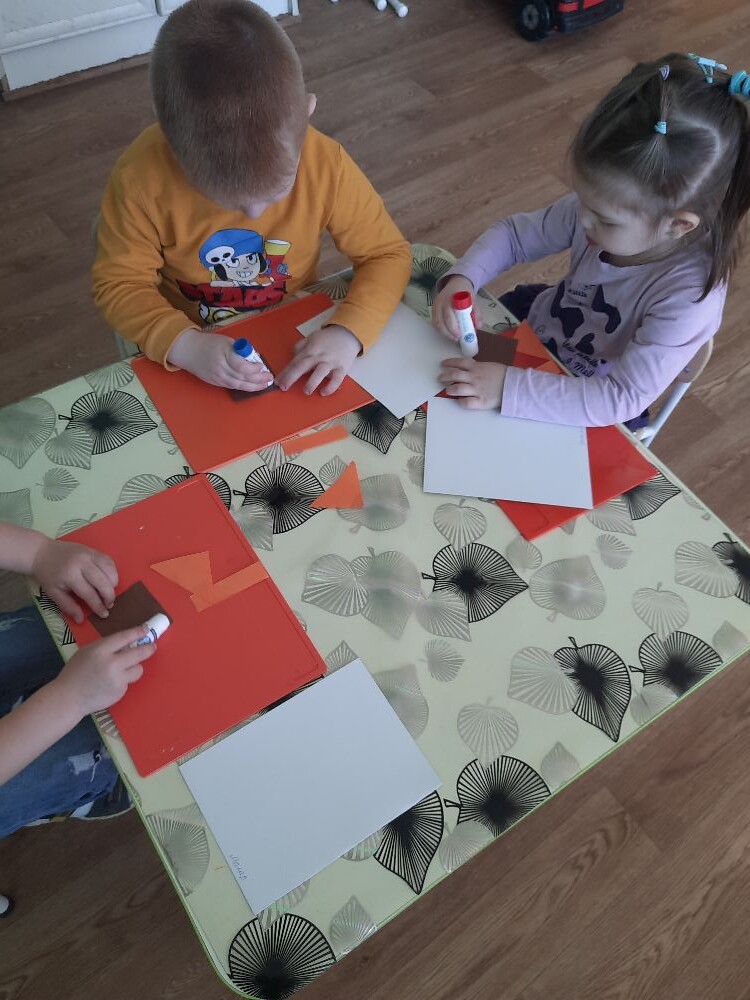 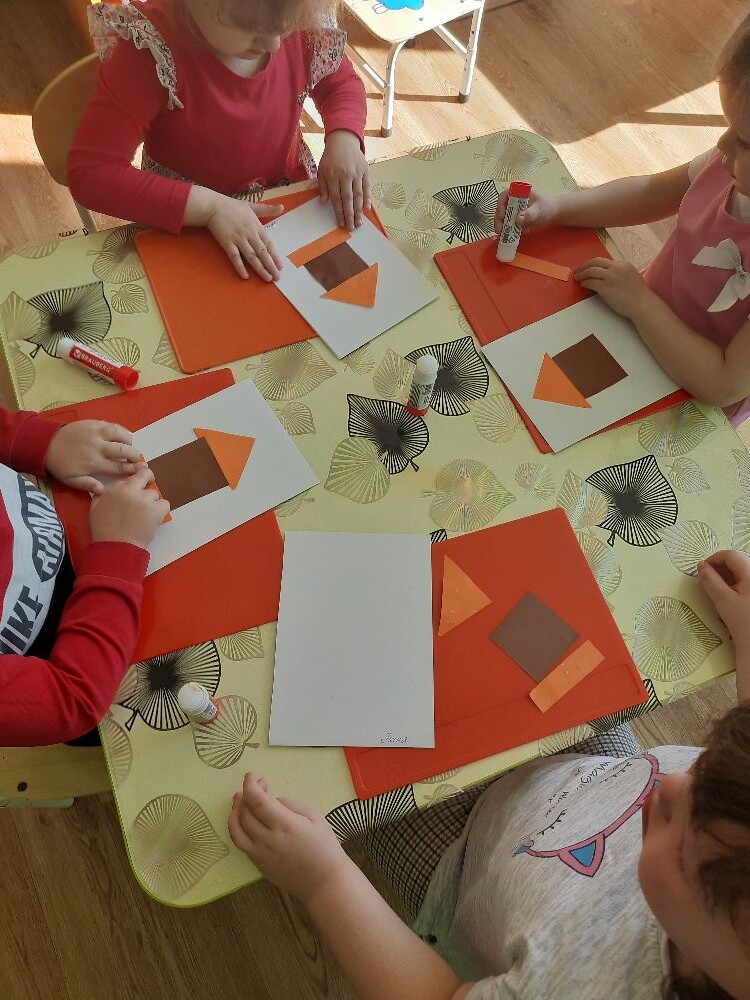 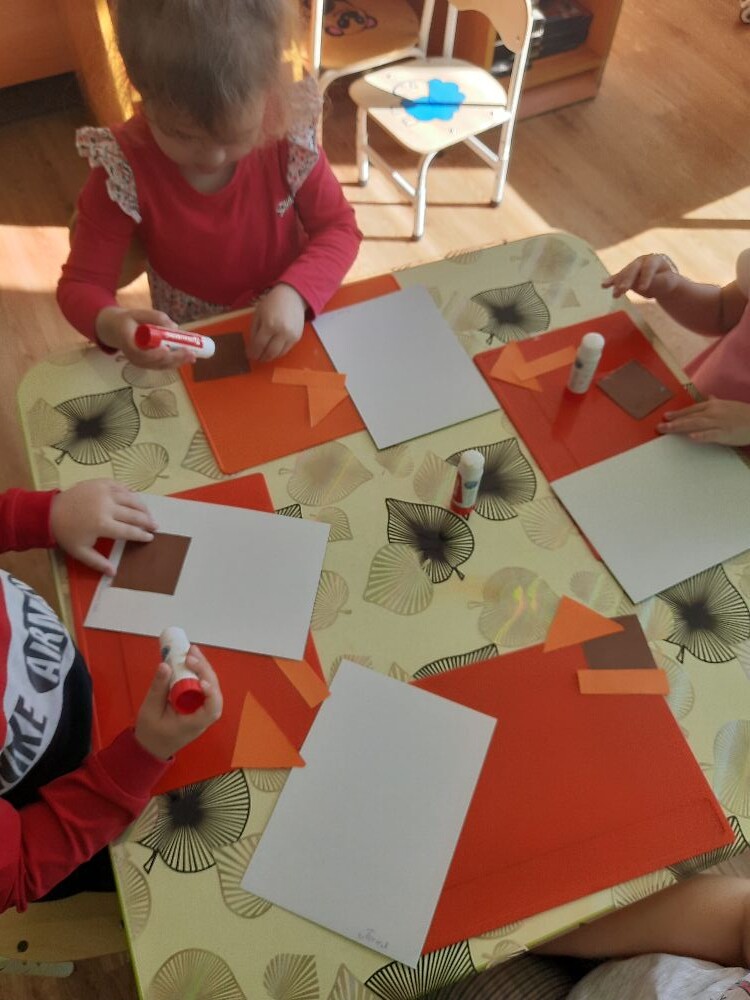 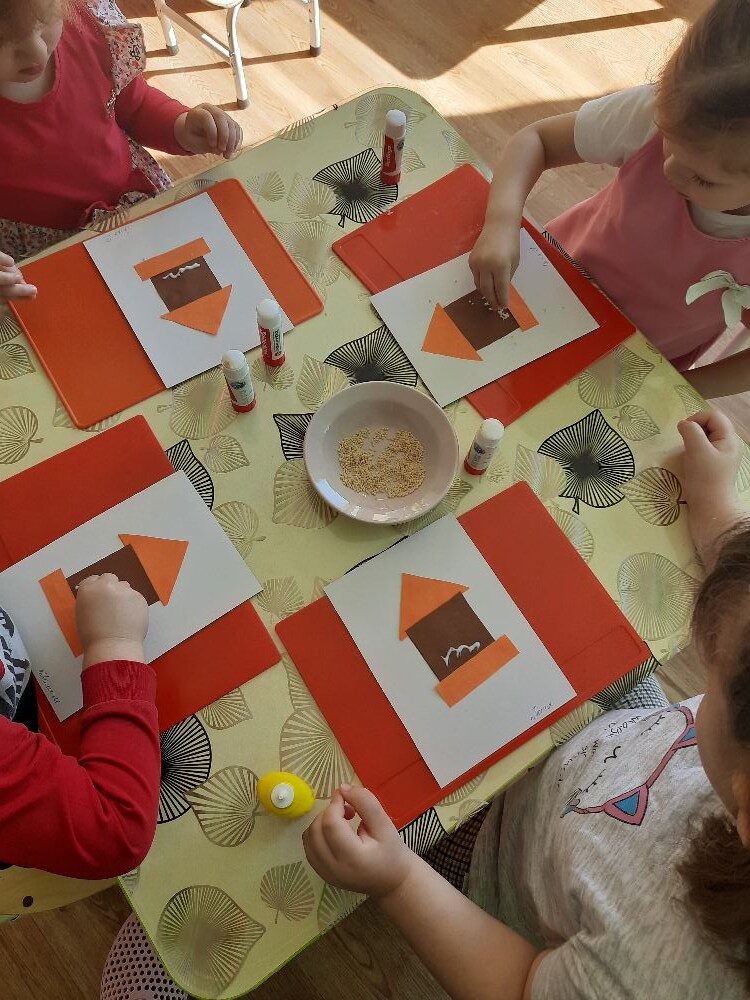 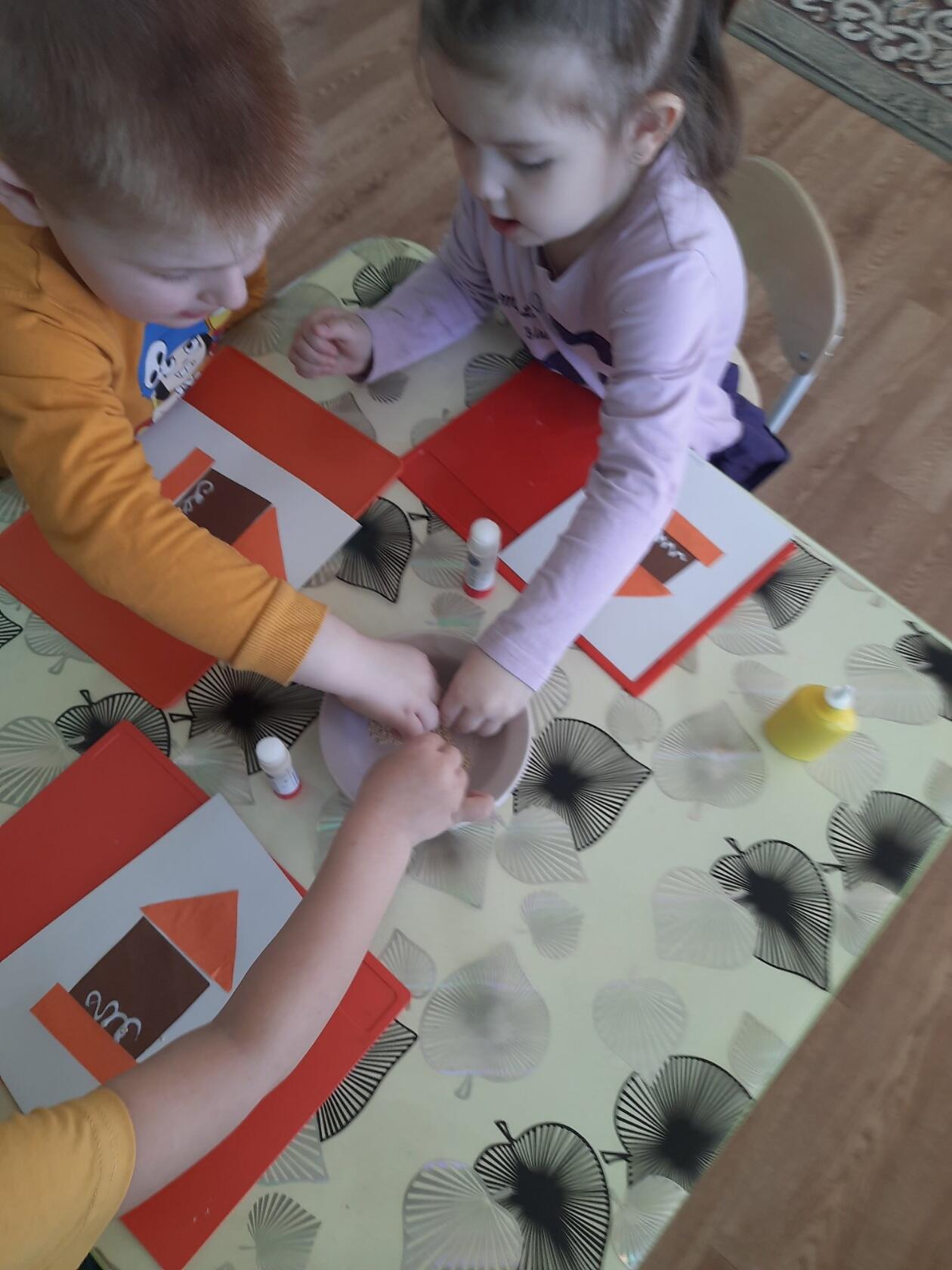 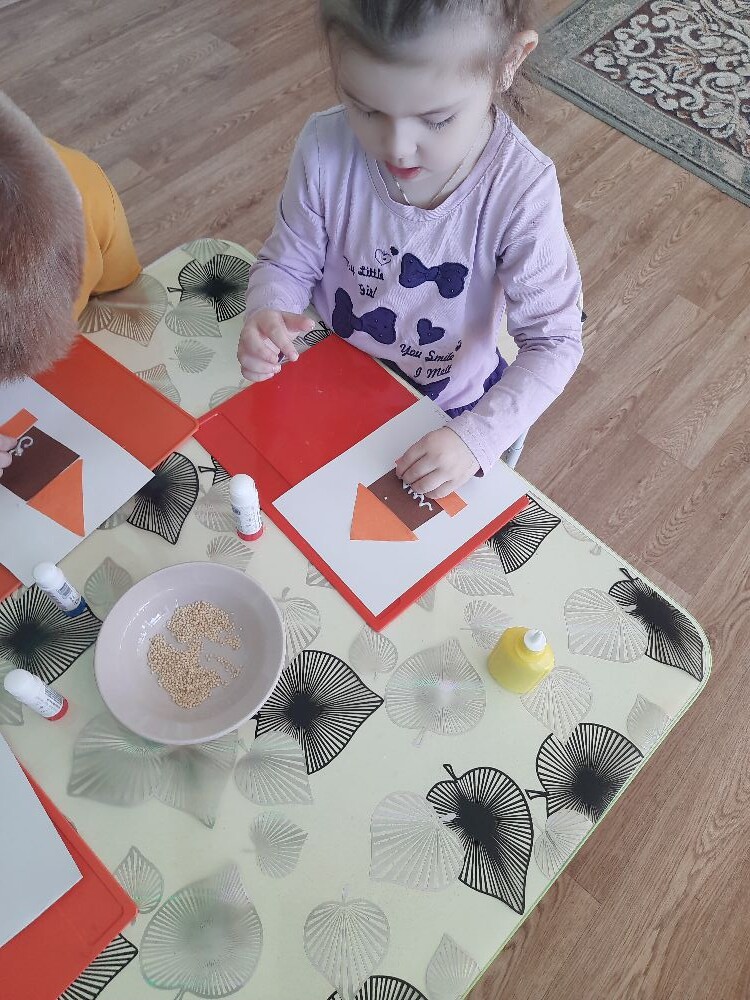 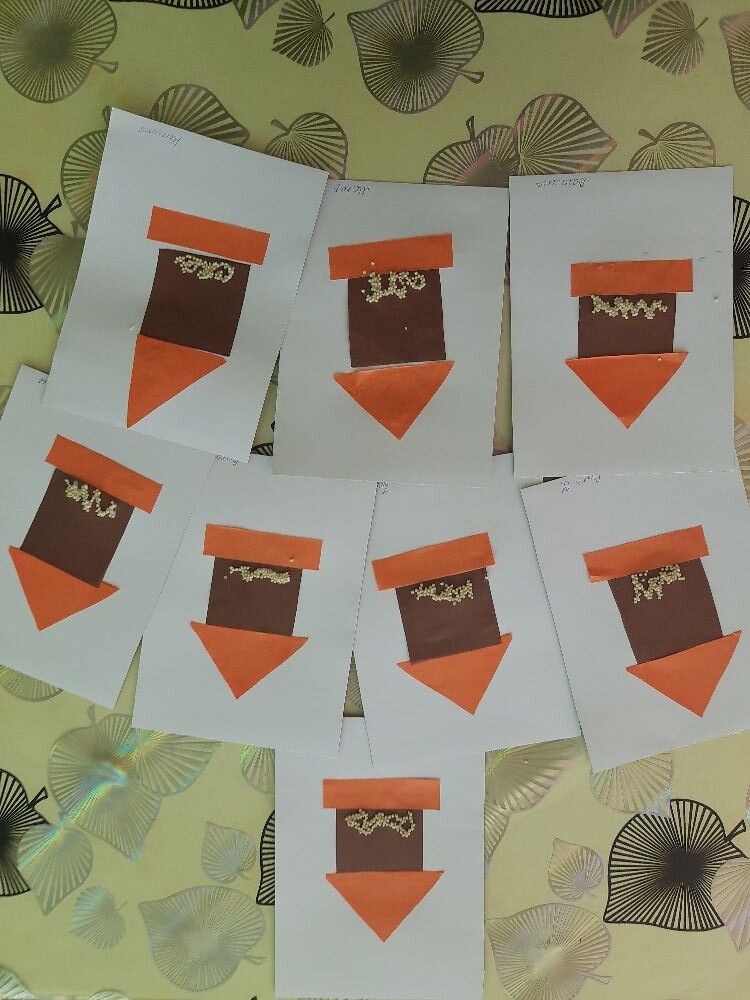 